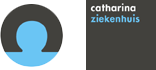 1e Regionale Refereeravond Geriatrie 2019Datum: 		Maandag  11 februari 2019Tijd:			17.00-19.00 uurLocatie: 		Auditorium Catharina Ziekenhuis Onderwerp:	ECT en indicatiestelling bij ouderenProgramma:vanaf  16.45        Ontvangst met broodjes, soep, koffie/thee17.00-17.15	Inleiding: 17.15-17.50 	17.50-18.25	18.25-19.00 	19.00			Sluiting 